Региональный конкурс «Туристическая мозаика Чукотки»Номинация «Экспедиция выходного дня»Коваленко Татьяна, ученица 2.4. класса МБОУ «СОШ №1 г. Анадырь»Руководитель: Мухетдинова Эльмира Рашитовна, учитель начальных классовТУРИСТИЧЕСКИЙ МАРШРУТ «ПАМЯТНИКИ СТОЛИЦЫ ЧУКОТКИ»ВВЕДЕНИЕЕсли вы любите путешествовать и открывать для себя что-то новое, то путешествие на Чукотку это то, что вам нужно! После того как вами уже принято решение, что Чукотка – это именно тот регион, куда вы непременно хотите попасть, то встает самый главный вопрос: а куда именно? Оптимальные сроки путешествия по Чукотке это 2-3 недели. Но если у вас в запасе меньше недели или всего два-три дня, и вы просто хотите побывать в этом загадочном регионе России, то самый лучший вариант путешествия для вас – это Анадырь и его окрестности.Анадырь – это столица Чукотки, очень своеобразный яркий, красочный и гостеприимный город в любое время года. В городе имеются 4 гостиницы, в которых можно остановиться с комфортом, и несколько ресторанов и кафе, где можно отведать блюда не только русской или европейской кухни, но и блюда с местным колоритом. Естественно, как и в любом другом населенном пункте такого масштаба, в Анадыре есть памятники и достопримечательности, на которые стоит взглянуть. Я хочу предложить вам экскурсию по столице Чукотки, чтобы вы смогли увезти незабываемые впечатления от знакомства со столицей самого северо-восточного региона России.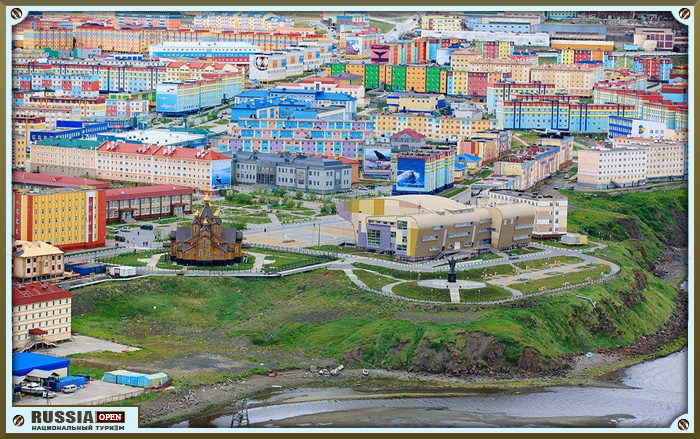 Паспорт маршрутаСодержание экскурсии: экскурсия познакомит с достопримечательностями и памятниками столицы Чукотского автономного округа.Цель экскурсии: расширение кругозора экскурсантов.Задачи экскурсии: познакомить с достопримечательностями города.Аудитория: данная экскурсия разработана, прежде всего, для людей, которые интересуются историей и достопримечательностями города Анадыря. Возраст экскурсантов не имеет значения, так как заинтересоваться данной экскурсией может человек любого возраста: школьник, студент, взрослые и пожилые люди.Техническое описание маршрутаНаша экскурсия будет начинаться в 10.00, продолжительность экскурсии от 2 до 4 часов в зависимости от пожеланий экскурсантов.10:00 – сбор группы у Музейного центра «Наследие Чукотки», начало Экскурсии;10:10 – посещение памятника Николаю Угоднику;10:15-10:35 – посещение Свято-Троицкого Кафедрального собора;10:50-11:05 – посещение Преображенской церкви;11:20-11:30 – посещение памятника В.И. Ленину;11:30-11:40 – прогулка по улице Отке от памятника В.И. Ленину до памятника Леониду ФранцевичуГриневецкому;11:40- 11:50 – посещение памятника Л.Ф. Гриневецкому;11:50-11:55 – прогулка по улице Рультытегина, мимо отеля «Чукотка» к памятнику Юрию Рытхэу;11:55-12:05 – посещение памятника Ю. Рытхэу;12:05-12:20 – прогулка по улице Ленина до мемориального комплекса «Первый ревком Чукотки»;12:20-12:35 – посещение мемориального комплекса «Первый ревком Чукотки»;12:35-12:50 – прогулка от мемориального комплекса «Первый ревком Чукотки» до мемориала «Чукотка – фронту» по улице Ленина;12:50-12:55 – посещение мемориала «Чукотка – фронту»;12:55-13:00 – возвращение к первому пункту маршрута Музейный центр «Наследие Чукотки», окончание Экскурсии. При желании экскурсантов можно посетить музей. Тогда время экскурсии увеличивается на 30-40 минут.Картографический материал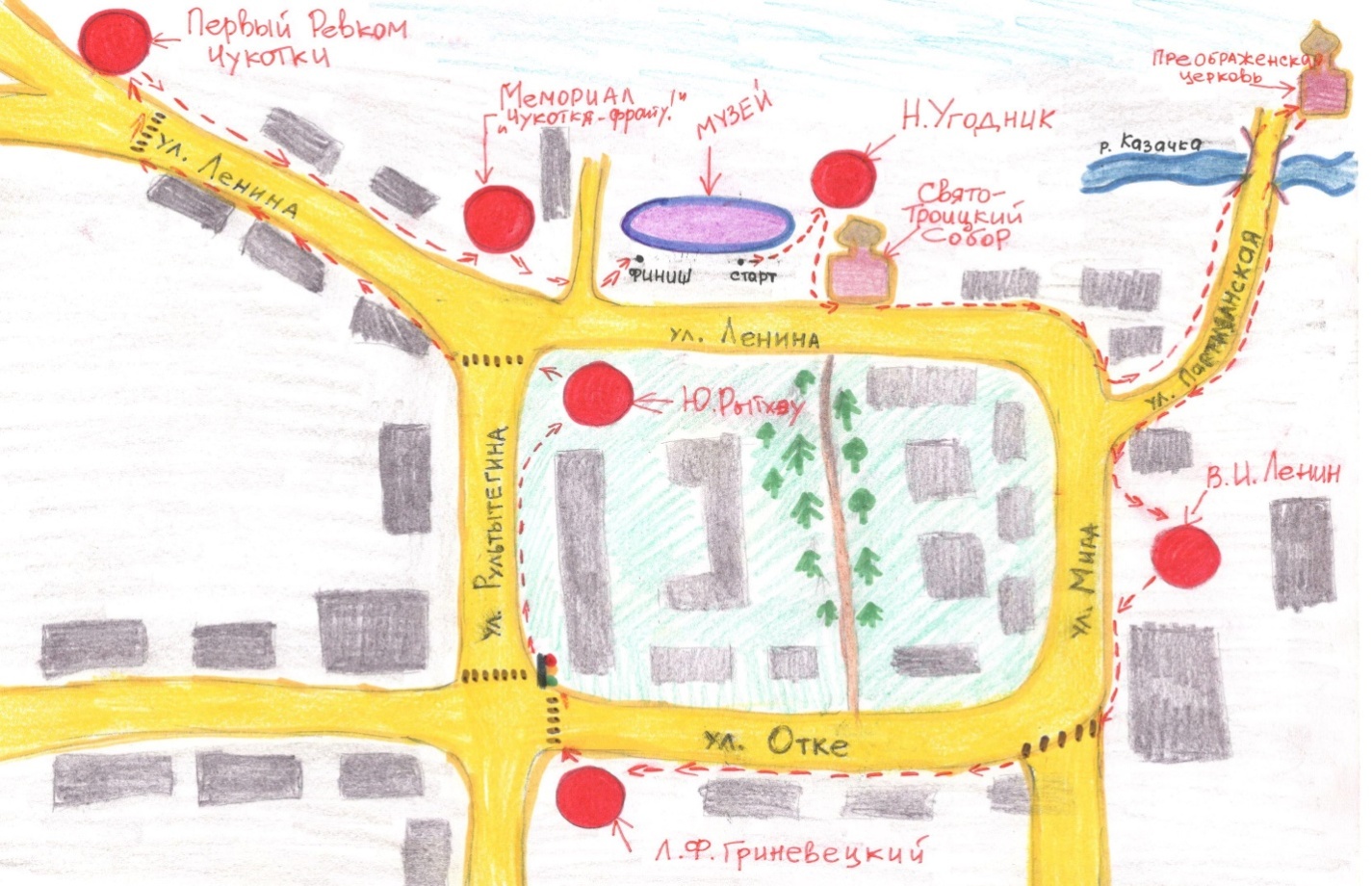 Краеведческое описаниеАнадырь – столица Чукотского автономного округа, расположен на правом берегу реки Казачки у входа в Анадырский лиман, соединяющий реку Анадырь с Анадырским заливом Берингова моря.В городе проживает большое количество национальностей, самые распространенные – русские, чукчи, эскимосы. Географические координаты: 64°44′00″ с. ш. 177°31′00″ в. д. Климат субарктический, морской, суровый. Зима продолжительная, холодная, длится 7 месяцев (с октября по апрель). Самый холодный месяц – январь, средняя температура составляет –22... –23°С. Лето очень короткое. Обычно оно прохладное и сырое. Часто бывают туманы. Самый тёплый летний месяц – июль, средняя температура +12...+13°С. Среднегодовая температура воздуха –6, –9°С. Официальной датой основания Анадыря является 1889 год, когда на берегу реки Анадырь был заложен пост Ново-Мариинск. Свое название, Анадырь получил благодаря своему расположению, так как слово «Онандырь» переводится в летописях как «река». С 1930 года Анадырь – столица Чукотского автономного округа. В 1965 году рабочий поселок Анадырь получает статус города. В 1984 году был выполнен первый беспосадочный регулярный рейс самолета Ил-62 по маршруту Москва – Анадырь.На сегодняшний день Анадырь – это не только столица и административный центр округа, но и очень современный и развитый город. Здесь есть научные учреждения, учреждения культуры и спорта, гостиницы для туристов, кинотеатр, ледовый дворец, музей, художественная галерея, библиотеки.Достопримечательности города РЕКОМЕНДАЦИИДанная экскурсия пешеходная, поэтому необходимо, чтобы экскурсанты оделись соответственно, а именно:1. Обувь должна быть комфортной, удобной (кроссовки, кеды, ботинки и т.п.);2. Одежда, не сковывающая движений, в соответствии с погодными условиями.Приезжать лучше всего в марте-апреле и с июля по сентябрь, так как именно в это время наиболее комфортные погодные условия. Вы можете запланировать свою поездку в те дни, когда в столице Чукотке проходят различные фестивали и праздники:3 августа – День города. Празднуется в первые выходные августа.9 августа – Международный день коренных народов мира.сентябрь – Эргав – фольклорный фестиваль коренных жителей Чукотки. В Анадыре собираются народные ансамбли со всего округа. Название иногда переводят как «дух соревнования».10 декабря – день образования Чукотского автономного округа.апрель – Соревнования по подлёдному вылову корюшки «Корфест» (Корюшкин фестиваль) – последнее воскресенье апреля. Проводится на льду Анадырского лимана.Что можно привести на память из Анадыря?Из Анадыря можно привезти рыбу и красную икру. Летом и осенью в тундре, которая расстилается вокруг Анадыря, много грибов и ягод: морошки, голубики, шикши, брусники. Самые грибные и ягодные места находятся в районе двух сопок – Дионисия и Михаила, что в нескольких километрах от города.На память можно привезти богато украшенные пимы (меховые валенки), меховые оленьи тапочки, одежду, всевозможные сувениры из кожи, замши и оленьего меха, фигурки из кости или клыка моржа, изделия из китового уса...Популярный сувенир – фигурка Пеликена – человечка с огромным животом, ртом до ушей и выпученными глазами. Считается, что Пеликен приносит счастье, хорошее настроение, радость и веселье. В начале XX на Чукотку фигурку завезли эскимосы.Интересный и памятный сувенир – эскимосский мяч из кожи нерпы. Это один из главных и древнейших символов солнца. Издавна такой мяч был атрибутом праздников, связанных с ежегодным обновлением природы. Сейчас это просто детская игрушка, которая, тем не менее, имеет символическое значение.Разнообразные сувениры можно приобрести в Художественной галерее, которая находится по адресу: г. Анадырь, ул. Отке, 33.Использованная литература1. Книга трудовой славы ЧАО "Во имя народа. Органы государственной власти Чукотки" Дума ЧАО, Анадырь 2012.2. Чукотка. История и культура: учебник для 8-9 классов общеобразовательных учреждений. М.: ИПЦ «Дизайн. Информация. Картография», 2005. – 320 с.: ил., карт.3. http://www.chukotken.ru – Чукотка. Прекрасный и суровый край4. http://gidnenuzen.ru – сайт для туристов «Гид не нужен. Путешествуй уверенно»5. http://rutrip.net – путешествия по России6. https://www.rutraveller.ru – путеводитель по городам и странамНазвание туристического маршрута«Памятники столицы Чукотки»Вид маршрутаКультурно-познавательный, экспедиция выходного дняПродолжительность маршрута3-3,5 часаПротяжённость (км) маршрутаоколо 5 километровРайон маршрутагородской округ Анадырь (центр)Подробная нитка маршрутаМузейный центр «Наследие Чукотки»  памятник Николаю Угоднику  Свято-Троицкий Кафедральный Собор  Преображенская церковь  памятник В.И. Ленину  памятник Леониду Гриневецкому  памятник Юрию Рытхэу  мемориальный комплекс «Первый ревком Чукотки»  мемориал «Чукотка – фронту»  Музейный центр «Наследие Чукотки»Ф.И.О. автора маршрутаКоваленко Татьяна Юрьевна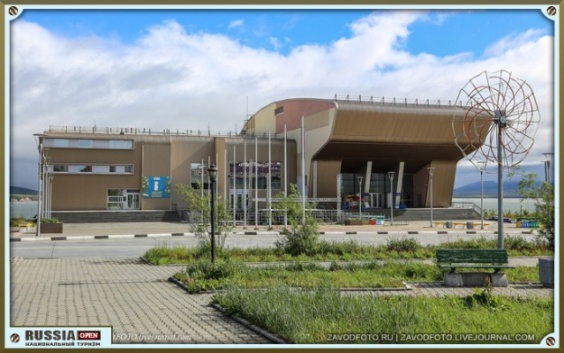 Музейный центр зародился как небольшое краеведческое бюро в 1931 году. Основу собрания музея составляют предметы этнографии, старинного быта и декоративно-прикладного искусства, среди которых – уникальные экспонаты XIX века, ритуально-обрядовые предметы, детали шаманской и погребальной одежды и старинное вооружение.Музейный центр зародился как небольшое краеведческое бюро в 1931 году. Основу собрания музея составляют предметы этнографии, старинного быта и декоративно-прикладного искусства, среди которых – уникальные экспонаты XIX века, ритуально-обрядовые предметы, детали шаманской и погребальной одежды и старинное вооружение.Музейный центр зародился как небольшое краеведческое бюро в 1931 году. Основу собрания музея составляют предметы этнографии, старинного быта и декоративно-прикладного искусства, среди которых – уникальные экспонаты XIX века, ритуально-обрядовые предметы, детали шаманской и погребальной одежды и старинное вооружение.Музейный центр зародился как небольшое краеведческое бюро в 1931 году. Основу собрания музея составляют предметы этнографии, старинного быта и декоративно-прикладного искусства, среди которых – уникальные экспонаты XIX века, ритуально-обрядовые предметы, детали шаманской и погребальной одежды и старинное вооружение.Музейный центр зародился как небольшое краеведческое бюро в 1931 году. Основу собрания музея составляют предметы этнографии, старинного быта и декоративно-прикладного искусства, среди которых – уникальные экспонаты XIX века, ритуально-обрядовые предметы, детали шаманской и погребальной одежды и старинное вооружение.Музейный центр зародился как небольшое краеведческое бюро в 1931 году. Основу собрания музея составляют предметы этнографии, старинного быта и декоративно-прикладного искусства, среди которых – уникальные экспонаты XIX века, ритуально-обрядовые предметы, детали шаманской и погребальной одежды и старинное вооружение.Музейный центр зародился как небольшое краеведческое бюро в 1931 году. Основу собрания музея составляют предметы этнографии, старинного быта и декоративно-прикладного искусства, среди которых – уникальные экспонаты XIX века, ритуально-обрядовые предметы, детали шаманской и погребальной одежды и старинное вооружение.Памятник Святителю Николаю Чудотворцу (покровителю всех путешествующих) был открыт 11 августа 2004 года. Это самый большой в мире памятник почитаемому святому. Автор монумента – московский архитектор Сергей Исаков. Монумент высотой свыше 10 метров, весом около 4 тонн, целиком выполнен из бронзы, установлен на постаменте.Памятник Святителю Николаю Чудотворцу (покровителю всех путешествующих) был открыт 11 августа 2004 года. Это самый большой в мире памятник почитаемому святому. Автор монумента – московский архитектор Сергей Исаков. Монумент высотой свыше 10 метров, весом около 4 тонн, целиком выполнен из бронзы, установлен на постаменте.Памятник Святителю Николаю Чудотворцу (покровителю всех путешествующих) был открыт 11 августа 2004 года. Это самый большой в мире памятник почитаемому святому. Автор монумента – московский архитектор Сергей Исаков. Монумент высотой свыше 10 метров, весом около 4 тонн, целиком выполнен из бронзы, установлен на постаменте.Памятник Святителю Николаю Чудотворцу (покровителю всех путешествующих) был открыт 11 августа 2004 года. Это самый большой в мире памятник почитаемому святому. Автор монумента – московский архитектор Сергей Исаков. Монумент высотой свыше 10 метров, весом около 4 тонн, целиком выполнен из бронзы, установлен на постаменте.Памятник Святителю Николаю Чудотворцу (покровителю всех путешествующих) был открыт 11 августа 2004 года. Это самый большой в мире памятник почитаемому святому. Автор монумента – московский архитектор Сергей Исаков. Монумент высотой свыше 10 метров, весом около 4 тонн, целиком выполнен из бронзы, установлен на постаменте.Памятник Святителю Николаю Чудотворцу (покровителю всех путешествующих) был открыт 11 августа 2004 года. Это самый большой в мире памятник почитаемому святому. Автор монумента – московский архитектор Сергей Исаков. Монумент высотой свыше 10 метров, весом около 4 тонн, целиком выполнен из бронзы, установлен на постаменте.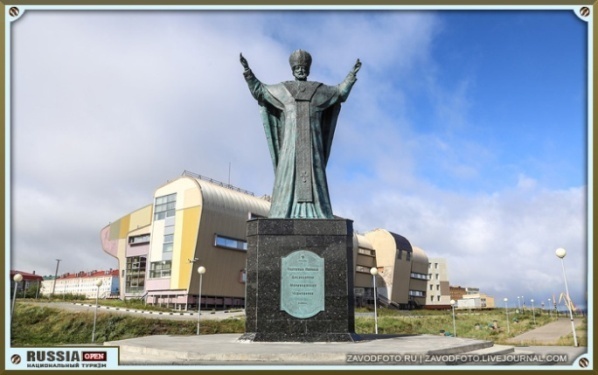 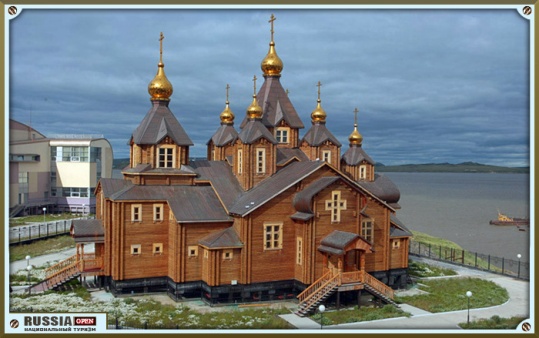 Свято-Троицкий Кафедральный собор – крупнейший в мире православный деревянный храм, построенный на вечной мерзлоте. Храм вмещает около 1000 верующих. Строительство велось на пожертвования жителей Анадыря и губернатора Р. Абрамовича. Построен по проекту омского архитектора П.Н. Аверченко. Освящён собор был в 2005 году.Свято-Троицкий Кафедральный собор – крупнейший в мире православный деревянный храм, построенный на вечной мерзлоте. Храм вмещает около 1000 верующих. Строительство велось на пожертвования жителей Анадыря и губернатора Р. Абрамовича. Построен по проекту омского архитектора П.Н. Аверченко. Освящён собор был в 2005 году.Свято-Троицкий Кафедральный собор – крупнейший в мире православный деревянный храм, построенный на вечной мерзлоте. Храм вмещает около 1000 верующих. Строительство велось на пожертвования жителей Анадыря и губернатора Р. Абрамовича. Построен по проекту омского архитектора П.Н. Аверченко. Освящён собор был в 2005 году.Свято-Троицкий Кафедральный собор – крупнейший в мире православный деревянный храм, построенный на вечной мерзлоте. Храм вмещает около 1000 верующих. Строительство велось на пожертвования жителей Анадыря и губернатора Р. Абрамовича. Построен по проекту омского архитектора П.Н. Аверченко. Освящён собор был в 2005 году.Свято-Троицкий Кафедральный собор – крупнейший в мире православный деревянный храм, построенный на вечной мерзлоте. Храм вмещает около 1000 верующих. Строительство велось на пожертвования жителей Анадыря и губернатора Р. Абрамовича. Построен по проекту омского архитектора П.Н. Аверченко. Освящён собор был в 2005 году.Свято-Троицкий Кафедральный собор – крупнейший в мире православный деревянный храм, построенный на вечной мерзлоте. Храм вмещает около 1000 верующих. Строительство велось на пожертвования жителей Анадыря и губернатора Р. Абрамовича. Построен по проекту омского архитектора П.Н. Аверченко. Освящён собор был в 2005 году.В 2004 году на скале рядом с храмом был установлен самый большой в мире памятник Николаю Чудотворцу. Этот бронзовый монумент вместе с собором составляют единый архитектурный ансамбль. В 2004 году на скале рядом с храмом был установлен самый большой в мире памятник Николаю Чудотворцу. Этот бронзовый монумент вместе с собором составляют единый архитектурный ансамбль. В 2004 году на скале рядом с храмом был установлен самый большой в мире памятник Николаю Чудотворцу. Этот бронзовый монумент вместе с собором составляют единый архитектурный ансамбль. В 2004 году на скале рядом с храмом был установлен самый большой в мире памятник Николаю Чудотворцу. Этот бронзовый монумент вместе с собором составляют единый архитектурный ансамбль. В 2004 году на скале рядом с храмом был установлен самый большой в мире памятник Николаю Чудотворцу. Этот бронзовый монумент вместе с собором составляют единый архитектурный ансамбль. В 2004 году на скале рядом с храмом был установлен самый большой в мире памятник Николаю Чудотворцу. Этот бронзовый монумент вместе с собором составляют единый архитектурный ансамбль. В 2004 году на скале рядом с храмом был установлен самый большой в мире памятник Николаю Чудотворцу. Этот бронзовый монумент вместе с собором составляют единый архитектурный ансамбль. В 2004 году на скале рядом с храмом был установлен самый большой в мире памятник Николаю Чудотворцу. Этот бронзовый монумент вместе с собором составляют единый архитектурный ансамбль. В 2004 году на скале рядом с храмом был установлен самый большой в мире памятник Николаю Чудотворцу. Этот бронзовый монумент вместе с собором составляют единый архитектурный ансамбль. В здании, где некогда была православная часовня, теперь располагается храм во имя Преображения Господня. После того как в 1889 году в этом месте создали Ново-Мариинский пост, сразу возникла острая необходимость в большом помещении для богослужений. Казаки, находящиеся здесь на посту, просили о выделении им такого места. Первые годы под эти нужды использовали обычную палатку.В годы советской власти, это здание много раз В здании, где некогда была православная часовня, теперь располагается храм во имя Преображения Господня. После того как в 1889 году в этом месте создали Ново-Мариинский пост, сразу возникла острая необходимость в большом помещении для богослужений. Казаки, находящиеся здесь на посту, просили о выделении им такого места. Первые годы под эти нужды использовали обычную палатку.В годы советской власти, это здание много раз В здании, где некогда была православная часовня, теперь располагается храм во имя Преображения Господня. После того как в 1889 году в этом месте создали Ново-Мариинский пост, сразу возникла острая необходимость в большом помещении для богослужений. Казаки, находящиеся здесь на посту, просили о выделении им такого места. Первые годы под эти нужды использовали обычную палатку.В годы советской власти, это здание много раз В здании, где некогда была православная часовня, теперь располагается храм во имя Преображения Господня. После того как в 1889 году в этом месте создали Ново-Мариинский пост, сразу возникла острая необходимость в большом помещении для богослужений. Казаки, находящиеся здесь на посту, просили о выделении им такого места. Первые годы под эти нужды использовали обычную палатку.В годы советской власти, это здание много раз В здании, где некогда была православная часовня, теперь располагается храм во имя Преображения Господня. После того как в 1889 году в этом месте создали Ново-Мариинский пост, сразу возникла острая необходимость в большом помещении для богослужений. Казаки, находящиеся здесь на посту, просили о выделении им такого места. Первые годы под эти нужды использовали обычную палатку.В годы советской власти, это здание много раз В здании, где некогда была православная часовня, теперь располагается храм во имя Преображения Господня. После того как в 1889 году в этом месте создали Ново-Мариинский пост, сразу возникла острая необходимость в большом помещении для богослужений. Казаки, находящиеся здесь на посту, просили о выделении им такого места. Первые годы под эти нужды использовали обычную палатку.В годы советской власти, это здание много раз В здании, где некогда была православная часовня, теперь располагается храм во имя Преображения Господня. После того как в 1889 году в этом месте создали Ново-Мариинский пост, сразу возникла острая необходимость в большом помещении для богослужений. Казаки, находящиеся здесь на посту, просили о выделении им такого места. Первые годы под эти нужды использовали обычную палатку.В годы советской власти, это здание много раз 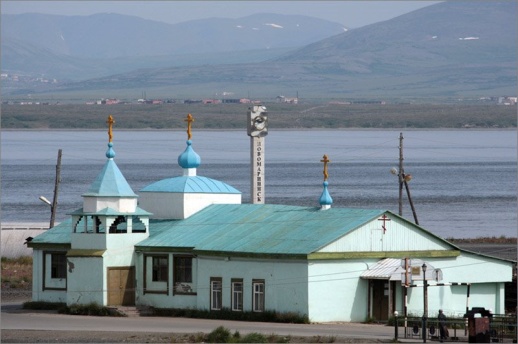 достраивали и реконструировали. Конечно, церковь здесь не оставили, а размещали многочисленные магазины и клубы.достраивали и реконструировали. Конечно, церковь здесь не оставили, а размещали многочисленные магазины и клубы.достраивали и реконструировали. Конечно, церковь здесь не оставили, а размещали многочисленные магазины и клубы.достраивали и реконструировали. Конечно, церковь здесь не оставили, а размещали многочисленные магазины и клубы.достраивали и реконструировали. Конечно, церковь здесь не оставили, а размещали многочисленные магазины и клубы.достраивали и реконструировали. Конечно, церковь здесь не оставили, а размещали многочисленные магазины и клубы.достраивали и реконструировали. Конечно, церковь здесь не оставили, а размещали многочисленные магазины и клубы.достраивали и реконструировали. Конечно, церковь здесь не оставили, а размещали многочисленные магазины и клубы.достраивали и реконструировали. Конечно, церковь здесь не оставили, а размещали многочисленные магазины и клубы.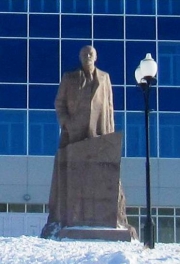 Памятник Ленину, установленный на центральной площади Анадыря в 1967 году, впоследствии перенесённый ко Дворцу детского творчества. Включен в свод памятников истории и культуры РФ, как произведение монументально-скульптурного искусства.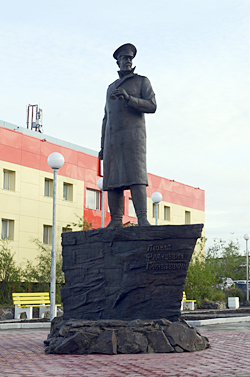 Памятник основателю Анадыря –Леониду Францевичу Гриневецкому, был открыт летом 2014 года накануне 125-го дня рождения города. Автор скульптуры – известный в России и за рубежом художник Сергей Исаков. Известен он и на Чукотке, поскольку является создателем памятника Николаю Чудотворцу в Анадыре.Памятник Ленину, установленный на центральной площади Анадыря в 1967 году, впоследствии перенесённый ко Дворцу детского творчества. Включен в свод памятников истории и культуры РФ, как произведение монументально-скульптурного искусства.Памятник основателю Анадыря –Леониду Францевичу Гриневецкому, был открыт летом 2014 года накануне 125-го дня рождения города. Автор скульптуры – известный в России и за рубежом художник Сергей Исаков. Известен он и на Чукотке, поскольку является создателем памятника Николаю Чудотворцу в Анадыре.Памятник Ленину, установленный на центральной площади Анадыря в 1967 году, впоследствии перенесённый ко Дворцу детского творчества. Включен в свод памятников истории и культуры РФ, как произведение монументально-скульптурного искусства.Памятник основателю Анадыря –Леониду Францевичу Гриневецкому, был открыт летом 2014 года накануне 125-го дня рождения города. Автор скульптуры – известный в России и за рубежом художник Сергей Исаков. Известен он и на Чукотке, поскольку является создателем памятника Николаю Чудотворцу в Анадыре.Памятник Ленину, установленный на центральной площади Анадыря в 1967 году, впоследствии перенесённый ко Дворцу детского творчества. Включен в свод памятников истории и культуры РФ, как произведение монументально-скульптурного искусства.Памятник основателю Анадыря –Леониду Францевичу Гриневецкому, был открыт летом 2014 года накануне 125-го дня рождения города. Автор скульптуры – известный в России и за рубежом художник Сергей Исаков. Известен он и на Чукотке, поскольку является создателем памятника Николаю Чудотворцу в Анадыре.Памятник Ленину, установленный на центральной площади Анадыря в 1967 году, впоследствии перенесённый ко Дворцу детского творчества. Включен в свод памятников истории и культуры РФ, как произведение монументально-скульптурного искусства.Памятник основателю Анадыря –Леониду Францевичу Гриневецкому, был открыт летом 2014 года накануне 125-го дня рождения города. Автор скульптуры – известный в России и за рубежом художник Сергей Исаков. Известен он и на Чукотке, поскольку является создателем памятника Николаю Чудотворцу в Анадыре.Памятник Ленину, установленный на центральной площади Анадыря в 1967 году, впоследствии перенесённый ко Дворцу детского творчества. Включен в свод памятников истории и культуры РФ, как произведение монументально-скульптурного искусства.Памятник основателю Анадыря –Леониду Францевичу Гриневецкому, был открыт летом 2014 года накануне 125-го дня рождения города. Автор скульптуры – известный в России и за рубежом художник Сергей Исаков. Известен он и на Чукотке, поскольку является создателем памятника Николаю Чудотворцу в Анадыре.Памятник Ленину, установленный на центральной площади Анадыря в 1967 году, впоследствии перенесённый ко Дворцу детского творчества. Включен в свод памятников истории и культуры РФ, как произведение монументально-скульптурного искусства.Памятник основателю Анадыря –Леониду Францевичу Гриневецкому, был открыт летом 2014 года накануне 125-го дня рождения города. Автор скульптуры – известный в России и за рубежом художник Сергей Исаков. Известен он и на Чукотке, поскольку является создателем памятника Николаю Чудотворцу в Анадыре.Памятник Ленину, установленный на центральной площади Анадыря в 1967 году, впоследствии перенесённый ко Дворцу детского творчества. Включен в свод памятников истории и культуры РФ, как произведение монументально-скульптурного искусства.Памятник основателю Анадыря –Леониду Францевичу Гриневецкому, был открыт летом 2014 года накануне 125-го дня рождения города. Автор скульптуры – известный в России и за рубежом художник Сергей Исаков. Известен он и на Чукотке, поскольку является создателем памятника Николаю Чудотворцу в Анадыре.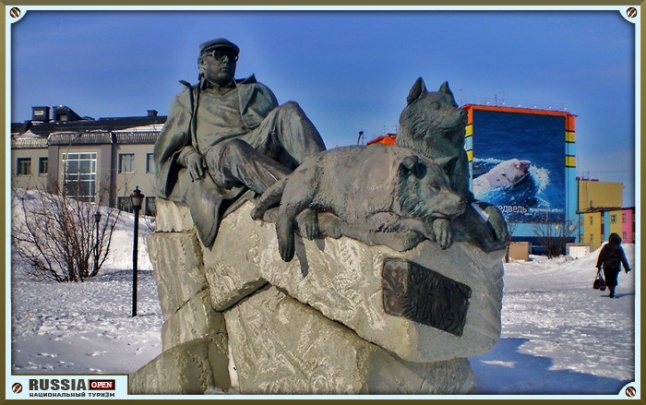 Памятное место, посвященное писателю Юрию Рытхэу, появилось в Анадыре не так давно. Открытие бронзового монумента состоялось 8 марта 2011 года.Трехметровый монумент был изготовлен в Москве известным скульптором Александром Рукавишниковым. Идею памятника он почерпнул из фотографий Ю. Рытхэу, где он лежит на берегу лимана. Скульптор так и запечатлел писателя: лежащим на гранитной скале. Опершись на локоть, он смотрит вдаль, а у его ног лежат две собаки.Памятное место, посвященное писателю Юрию Рытхэу, появилось в Анадыре не так давно. Открытие бронзового монумента состоялось 8 марта 2011 года.Трехметровый монумент был изготовлен в Москве известным скульптором Александром Рукавишниковым. Идею памятника он почерпнул из фотографий Ю. Рытхэу, где он лежит на берегу лимана. Скульптор так и запечатлел писателя: лежащим на гранитной скале. Опершись на локоть, он смотрит вдаль, а у его ног лежат две собаки.Памятное место, посвященное писателю Юрию Рытхэу, появилось в Анадыре не так давно. Открытие бронзового монумента состоялось 8 марта 2011 года.Трехметровый монумент был изготовлен в Москве известным скульптором Александром Рукавишниковым. Идею памятника он почерпнул из фотографий Ю. Рытхэу, где он лежит на берегу лимана. Скульптор так и запечатлел писателя: лежащим на гранитной скале. Опершись на локоть, он смотрит вдаль, а у его ног лежат две собаки.Памятное место, посвященное писателю Юрию Рытхэу, появилось в Анадыре не так давно. Открытие бронзового монумента состоялось 8 марта 2011 года.Трехметровый монумент был изготовлен в Москве известным скульптором Александром Рукавишниковым. Идею памятника он почерпнул из фотографий Ю. Рытхэу, где он лежит на берегу лимана. Скульптор так и запечатлел писателя: лежащим на гранитной скале. Опершись на локоть, он смотрит вдаль, а у его ног лежат две собаки.Памятное место, посвященное писателю Юрию Рытхэу, появилось в Анадыре не так давно. Открытие бронзового монумента состоялось 8 марта 2011 года.Трехметровый монумент был изготовлен в Москве известным скульптором Александром Рукавишниковым. Идею памятника он почерпнул из фотографий Ю. Рытхэу, где он лежит на берегу лимана. Скульптор так и запечатлел писателя: лежащим на гранитной скале. Опершись на локоть, он смотрит вдаль, а у его ног лежат две собаки.Мемориальный комплекс «Первый ревком Чукотки», открыт в 1957 году около морского порта в память о первых чукотских большевиках. На постаменте со знаменем в руках стоит руководитель первого Революционного комитета Чукотки – Михаил Сергеевич Мандриков, а рядом – его товарищи.Мемориал «Чукотка- фронту» был открыт к 60−летиюМемориальный комплекс «Первый ревком Чукотки», открыт в 1957 году около морского порта в память о первых чукотских большевиках. На постаменте со знаменем в руках стоит руководитель первого Революционного комитета Чукотки – Михаил Сергеевич Мандриков, а рядом – его товарищи.Мемориал «Чукотка- фронту» был открыт к 60−летиюМемориальный комплекс «Первый ревком Чукотки», открыт в 1957 году около морского порта в память о первых чукотских большевиках. На постаменте со знаменем в руках стоит руководитель первого Революционного комитета Чукотки – Михаил Сергеевич Мандриков, а рядом – его товарищи.Мемориал «Чукотка- фронту» был открыт к 60−летиюМемориальный комплекс «Первый ревком Чукотки», открыт в 1957 году около морского порта в память о первых чукотских большевиках. На постаменте со знаменем в руках стоит руководитель первого Революционного комитета Чукотки – Михаил Сергеевич Мандриков, а рядом – его товарищи.Мемориал «Чукотка- фронту» был открыт к 60−летиюМемориальный комплекс «Первый ревком Чукотки», открыт в 1957 году около морского порта в память о первых чукотских большевиках. На постаменте со знаменем в руках стоит руководитель первого Революционного комитета Чукотки – Михаил Сергеевич Мандриков, а рядом – его товарищи.Мемориал «Чукотка- фронту» был открыт к 60−летиюМемориальный комплекс «Первый ревком Чукотки», открыт в 1957 году около морского порта в память о первых чукотских большевиках. На постаменте со знаменем в руках стоит руководитель первого Революционного комитета Чукотки – Михаил Сергеевич Мандриков, а рядом – его товарищи.Мемориал «Чукотка- фронту» был открыт к 60−летиюМемориальный комплекс «Первый ревком Чукотки», открыт в 1957 году около морского порта в память о первых чукотских большевиках. На постаменте со знаменем в руках стоит руководитель первого Революционного комитета Чукотки – Михаил Сергеевич Мандриков, а рядом – его товарищи.Мемориал «Чукотка- фронту» был открыт к 60−летиюМемориальный комплекс «Первый ревком Чукотки», открыт в 1957 году около морского порта в память о первых чукотских большевиках. На постаменте со знаменем в руках стоит руководитель первого Революционного комитета Чукотки – Михаил Сергеевич Мандриков, а рядом – его товарищи.Мемориал «Чукотка- фронту» был открыт к 60−летию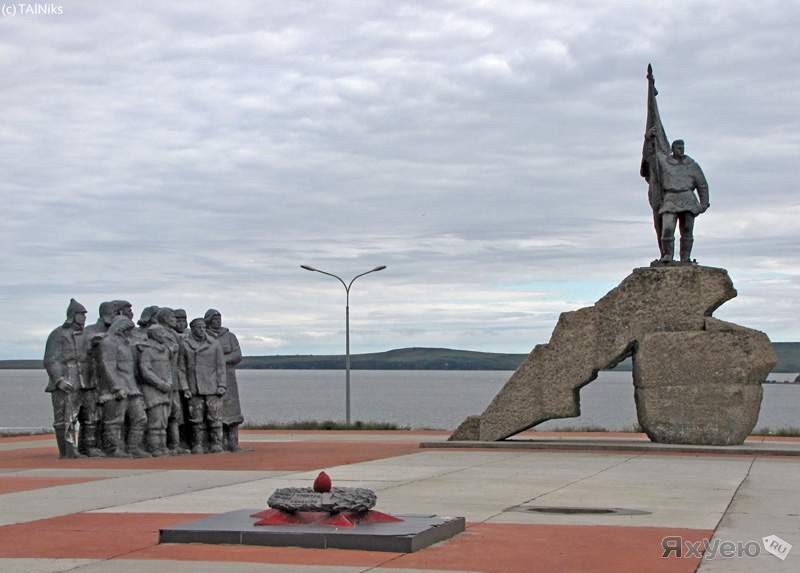 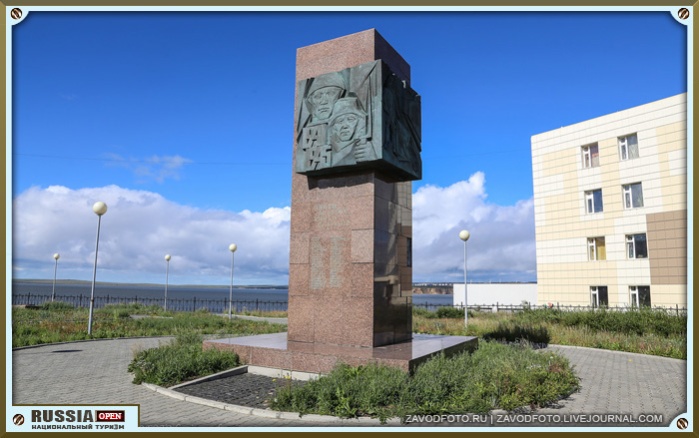 Победы в Великой Отечественной войне и представляет собой шестиметровую стелу из красного гранита с бронзовым барельефом, композиции которого повествуют о вкладе жителей Чукотки в дело победы над фашистской Германией. На фронтальной стороне монумента высечены имена уроженцев Чукотки, погибших в боях. Обелиск создан творческим коллективом под руководством народного художника России, московского скульптора Андрея Ковальчука.Победы в Великой Отечественной войне и представляет собой шестиметровую стелу из красного гранита с бронзовым барельефом, композиции которого повествуют о вкладе жителей Чукотки в дело победы над фашистской Германией. На фронтальной стороне монумента высечены имена уроженцев Чукотки, погибших в боях. Обелиск создан творческим коллективом под руководством народного художника России, московского скульптора Андрея Ковальчука.Победы в Великой Отечественной войне и представляет собой шестиметровую стелу из красного гранита с бронзовым барельефом, композиции которого повествуют о вкладе жителей Чукотки в дело победы над фашистской Германией. На фронтальной стороне монумента высечены имена уроженцев Чукотки, погибших в боях. Обелиск создан творческим коллективом под руководством народного художника России, московского скульптора Андрея Ковальчука.Победы в Великой Отечественной войне и представляет собой шестиметровую стелу из красного гранита с бронзовым барельефом, композиции которого повествуют о вкладе жителей Чукотки в дело победы над фашистской Германией. На фронтальной стороне монумента высечены имена уроженцев Чукотки, погибших в боях. Обелиск создан творческим коллективом под руководством народного художника России, московского скульптора Андрея Ковальчука.